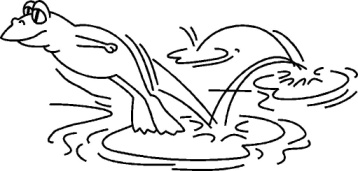 Bondi’mathBondi’mathBondi’mathBondi’mathBondi’mathTable d’addition de 10(sommes de 11 à 19, sous la forme 10+n)Table d’addition de 10(sommes de 11 à 19, sous la forme 10+n)Table d’addition de 10(sommes de 11 à 19, sous la forme 10+n)Table d’addition de 10(sommes de 11 à 19, sous la forme 10+n)Table d’addition de 10(sommes de 11 à 19, sous la forme 10+n)DépartLance le dé10 + 210 + 110 + 310 + 310 + 610 + 610 + 610 + 910 + 71616→↓10 + 810 + 11310 + 110 + 310 + 310 + 810 + 810 + 810 + 610 + 910 + 910 + 510 + 710 + 410 + 410 + 710 + 6Gagné !15Gagné !1510 + 410 + 210 + 210 + 910 + 31910+  110+  110 + 210 + 1141410 + 5↓10 + 610 + 610 + 8↑10 + 210 + 212121710 +7↑↑10 + 6↓10 + 910 + 910 + 71810 + 310 + 310 + 910 + 910 + 910 + 810 + 510 + 510 + 8←←10 + 110 + 110 + 410+ 910 + 610 + 310 + 311111110 + 810 + 710 + 210 + 2